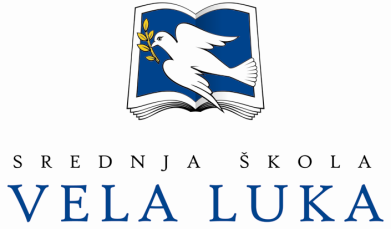 PODJELA SVJEDODŽBI O USPJEHU UČENIKA  ČETVRTAK 9.7.2015.                                         RASPORED   UČIONICA  I VRIJEME RAZREDUČIONICAVRIJEME Prvi BBr. 78,30Drugi BBr. 18,30Drugi CBr. 68,30Treći BBr. 88,30RAZREDUČIONICAVRIJEME Prvi ABr. 69,15Prvi CBr. 89,15Drugi ABr. 19,15Treći ABr. 79,15